ЧЕРКАСЬКА ОБЛАСНА РАДАГОЛОВАР О З П О Р Я Д Ж Е Н Н Я29.10.2020                                                                                       № 443-рПро внесення зміндо розпорядження головиобласної ради від 27.10.2020 № 439-рВідповідно до статті 56 Закону України «Про місцеве самоврядування
в Україні», враховуючи допущену технічну помилку:внести до розпорядження голови обласної ради від 27.10.2020 № 439-р «Про надання одноразової грошової допомоги» зміни, виклавши позицію 4 пункту 1 розпорядження в такій редакції:«4 Боднарчук Микола Васильович, Лисянський р-н, с. Босівка    1995,00».Перший заступник голови						В. ТАРАСЕНКО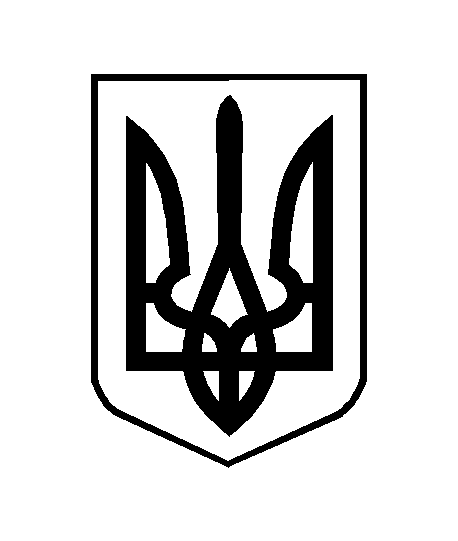 